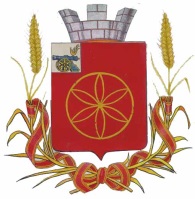 АДМИНИСТРАЦИЯ  МУНИЦИПАЛЬНОГО  ОБРАЗОВАНИЯ            РУДНЯНСКИЙ  РАЙОН  СМОЛЕНСКОЙ ОБЛАСТИП О С Т А Н О В Л Е Н И Еот  12.09.2019  № 370Об утверждении порядка и условий предоставления субсидии из бюджета муниципального образования Руднянского городского поселения Руднянского района Смоленской области некоммерческой организации «Региональный фонд капитального ремонта многоквартирных домов Смоленской области», товариществам собственников жилья, жилищным, жилищно-строительным кооперативам или иным специализированным потребительским кооперативам, управляющим организациям, выбранным собственниками помещений в многоквартирном доме, на проведение капитального ремонта общего имущества в многоквартирных домах муниципального образования Руднянский район Смоленской областиВ соответствии с Бюджетным кодексом Российской Федерации, Жилищным кодексом Российской Федерации, Федеральным законом от 06.10.2003 № 131-ФЗ «Об общих принципах организации местного самоуправления в Российской Федерации», Федеральным законом от 21.07.2007 № 185-ФЗ «О Фонде содействия реформированию жилищно-коммунального хозяйства», руководствуясь Уставом муниципального образования Руднянский район Смоленской области, Администрация муниципального образования Руднянский район Смоленской области п о с т а н о в л я е т:1. Утвердить прилагаемый Порядок и условия предоставления субсидии из бюджета муниципального образования Руднянского городского поселения Руднянского района Смоленской области некоммерческой организации «Региональный фонд капитального ремонта многоквартирных домов Смоленской области», товариществам собственников жилья, жилищным, жилищно-строительным кооперативам или иным специализированным потребительским кооперативам, управляющим организациям, выбранным собственниками помещений в многоквартирном доме, на проведение капитального ремонта общего имущества в многоквартирных домах муниципального образования Руднянского городского поселения Руднянского района Смоленской области (приложение).2. Перечисление субсидии из бюджета муниципального образования Руднянского городского поселения Руднянского района Смоленской области некоммерческой организации «Региональный фонд капитального ремонта многоквартирных домов Смоленской области», товариществам собственников жилья, жилищным, жилищно-строительным кооперативам или иным специализированным потребительским кооперативам, управляющим организациям, выбранным собственниками помещений в многоквартирном доме, на проведение капитального ремонта общего имущества в многоквартирных домах муниципального образования Руднянского городского поселения Руднянского района Смоленской области осуществляет Администрация муниципального образования Руднянский район Смоленской области.3. Контроль за исполнением настоящего постановления возложить на начальника отдела по архитектуре, строительству и ЖКХ Администрации муниципального образования Руднянский район Смоленской области С.И. Трофимова.4. Настоящее постановление вступает в силу с момента подписания и подлежит официальному опубликованию в соответствии с Уставом муниципального образования Руднянский район Смоленской области.Глава муниципального образованияРуднянский район Смоленской области                                                 Ю.И. ИвашкинУтвержденыпостановлением Администрации муниципального образования Руднянский район Смоленской области от 12.09.2019  № 370ПОРЯДОК И УСЛОВИЯПРЕДОСТАВЛЕНИЯ СУБСИДИИ ИЗ БЮДЖЕТА МУНИЦИПАЛЬНОГО ОБРАЗОВАНИЯ РУДНЯНСКОГО ГОРОДСКОГО ПОСЕЛЕНИЯ РУДНЯНСКОГО РАЙОНА СМОЛЕНСКОЙ ОБЛАСТИ НЕКОММЕРЧЕСКОЙ ОРГАНИЗАЦИИ «РЕГИОНАЛЬНЫЙ ФОНД КАПИТАЛЬНОГО РЕМОНТА МНОГОКВАРТИРНЫХ ДОМОВ СМОЛЕНСКОЙ ОБЛАСТИ», ТОВАРИЩЕСТВАМ СОБСТВЕННИКОВ ЖИЛЬЯ, ЖИЛИЩНЫМ, ЖИЛИЩНО-СТРОИТЕЛЬНЫМ КООПЕРАТИВАМ ИЛИ ИНЫМ СПЕЦИАЛИЗИРОВАННЫМ ПОТРЕБИТЕЛЬСКИМ КООПЕРАТИВАМ, УПРАВЛЯЮЩИМ ОРГАНИЗАЦИЯМ, ВЫБРАННЫМ СОБСТВЕННИКАМИ ПОМЕЩЕНИЙ В МНОГОКВАРТИРНОМ ДОМЕ, НА ПРОВЕДЕНИЕ КАПИТАЛЬНОГО РЕМОНТА ОБЩЕГО ИМУЩЕСТВА В МНОГОКВАРТИРНЫХ ДОМАХ МУНИЦИПАЛЬНОГО ОБРАЗОВАНИЯ РУДНЯНСКОГО ГОРОДСКОГО ПОСЕЛЕНИЯ РУДНЯНСКОГО РАЙОНА СМОЛЕНСКОЙ ОБЛАСТИ 1. Общие положения1.1. Порядок и условия предоставления субсидии из бюджета муниципального образования Руднянского городского поселения Руднянского района Смоленской области некоммерческой организации «Региональный фонд капитального ремонта многоквартирных домов Смоленской области» (далее - региональный оператор), товариществам собственников жилья, жилищным, жилищно-строительным кооперативам или иным специализированным потребительским кооперативам, управляющим организациям, выбранным собственниками помещений в многоквартирном доме, на проведение капитального ремонта общего имущества в многоквартирных домах муниципального образования Руднянского городского поселения Руднянского района Смоленской области (далее - Порядок) устанавливают цели, условия и порядок предоставления субсидии из бюджета муниципального образования Руднянского городского поселения Руднянского района Смоленской области на долевое финансирование проведения капитального ремонта многоквартирных домов, расположенных на территории муниципального образования Руднянского городского поселения Руднянского района Смоленской области (далее - субсидия).1.2. Субсидия предоставляется в целях своевременного проведения капитального ремонта общего имущества в многоквартирных домах, расположенных на территории муниципального образования Руднянского городского поселения Руднянского района Смоленской области, в соответствии с региональной программой капитального ремонта общего имущества в многоквартирных домах, расположенных на территории муниципального образования Руднянского городского поселения Руднянского района Смоленской области (далее - региональная программа), и краткосрочными планами ее реализации.1.3. Получателями субсидии (далее - получатели) являются:- региональный оператор;- товарищество собственников жилья, жилищный, жилищно-строительный кооперативы или иной специализированный потребительский кооператив, управляющая организация, выбранная собственниками помещений в многоквартирном доме.2. Цели, условия и порядок предоставления субсидии2.1. Субсидия, получателем которой является региональный оператор, предоставляется для обеспечения реализации региональной программы в многоквартирных домах, собственники помещений в которых формируют фонды капитального ремонта на счете (счетах) регионального оператора.2.2. Субсидия, получателями которой являются товарищество собственников жилья, жилищный, жилищно-строительный кооперативы или иной специализированный потребительский кооператив, управляющая организация, выбранная собственниками помещений в многоквартирном доме, предоставляется для обеспечения реализации региональной программы в многоквартирных домах, собственники помещений в которых в соответствии с Жилищным кодексом Российской Федерации выбрали в качестве способа формирования фонда капитального ремонта формирование его на специальном счете и определили товарищество собственников жилья, жилищный, жилищно-строительный кооперативы или иной специализированный потребительский кооператив, управляющую организацию, выбранную собственниками помещений в многоквартирном доме, в качестве владельца специального счета для перечисления средств на проведение капитального ремонта общего имущества в многоквартирных домах.2.3. Субсидия в рамках реализации региональной программы предоставляется независимо от применяемого собственниками помещений в многоквартирном доме способа формирования фонда капитального ремонта.2.4. Условием предоставления субсидии является включение многоквартирного дома в региональную программу и краткосрочный план ее реализации с утвержденным в них сроком выполнения услуг и (или) работ по капитальному ремонту общего имущества в многоквартирных домах, в отношении которых предоставляется субсидия.2.5. Размер предоставления субсидии утверждается решением Совета депутатов муниципального образования Руднянского городского поселения Руднянского района Смоленской области о бюджете муниципального образования Руднянского городского поселения Руднянского района Смоленской области на соответствующий финансовый год и плановый период.Субсидия предоставляется в соответствии с соглашением о предоставлении субсидии, заключенным с Администрацией муниципального образования Руднянский район Смоленской области и региональным оператором, товариществом собственников жилья, жилищным, жилищно-строительным кооперативами или иным специализированным потребительским кооперативом, управляющей организацией, выбранной собственниками помещений в многоквартирном доме.2.6. Средства бюджета муниципального образования Руднянского городского поселения Руднянского района Смоленской области на проведение капитального ремонта общего имущества в многоквартирных домах муниципального образования Руднянского городского поселения Руднянского района Смоленской области, собственники помещений в которых формируют фонд капитального ремонта на счете (счетах) регионального оператора, перечисляются на отдельный банковский счет регионального оператора в течение пяти дней с момента предоставления региональным оператором Администрации муниципального образования Руднянский район Смоленской области следующих документов:- уведомления об открытии отдельного банковского счета в кредитной организации с указанием его реквизитов;- уведомления о получении средств Фонда содействия реформированию жилищно-коммунального хозяйства и областного бюджета на счет регионального оператора;- решения общего собрания членов товарищества собственников жилья, жилищного, жилищно-строительного кооператива или иного специализированного потребительского кооператива либо собственников помещений в многоквартирном доме о выборе способа формирования фонда капитального ремонта на счете регионального оператора.2.7. Средства Фонда содействия реформированию жилищно-коммунального хозяйства, областного бюджета и средства бюджета муниципального образования Руднянского городского поселения Руднянского района Смоленской области на проведение капитального ремонта общего имущества в многоквартирных домах, собственники помещений которых формируют фонд капитального ремонта на специальных счетах, предназначенных для перечисления средств на проведение капитального ремонта общего имущества в многоквартирных домах муниципального образования Руднянского городского поселения Руднянского района Смоленской области (далее - специальные счета), перечисляются Администрацией муниципального образования Руднянский район Смоленской области (далее - Главный распорядитель бюджетных средств) товариществам собственников жилья, жилищным, жилищно-строительным кооперативам или иным специализированным потребительским кооперативам, управляющим организациям, выбранным собственниками помещений в многоквартирном доме.2.8. В течение четырнадцати дней со дня получения региональным оператором средств Фонда содействия реформированию жилищно-коммунального хозяйства, средств областного бюджета Администрация муниципального образования Руднянский район Смоленской области принимает решение о распределении полученных средств и предусмотренных в бюджете муниципального образования Руднянского городского поселения Руднянского района Смоленской области средств на долевое финансирование проведения капитального ремонта общего имущества в многоквартирных домах муниципального образования Руднянского городского поселения Руднянского района Смоленской области между многоквартирными домами, собственники помещений которых формируют фонд капитального ремонта на специальных счетах, и которые включены в краткосрочный план реализации региональной программы. 2.9. В течение семи дней со дня принятия решения, указанного в пункте 2.8 Порядка, Главный распорядитель бюджетных средств обязан уведомить владельцев специальных счетов, в отношении которых принято решение о распределении субсидии, а также собственников помещений в этих домах о принятии решения о распределении субсидии с указанием размера средств субсидии, предусмотренной на проведение капитального ремонта общего имущества в многоквартирных домах муниципального образования Руднянского городского поселения Руднянского района Смоленской области. Такое уведомление может быть осуществлено путем опубликования указанного решения в порядке, установленном для опубликования муниципальных правовых актов.2.10. Товарищество собственников жилья, жилищный, жилищно-строительный кооперативы или иной специализированный потребительский кооператив, управляющая организация, выбранная собственниками помещений в многоквартирном доме, которые осуществляют управление многоквартирным домом, региональный оператор, если региональному оператору по решению общего собрания собственников помещений в многоквартирном доме на основании заключенного с ними договора поручена организация проведения капитального ремонта общего имущества в этом доме, предусмотренного краткосрочным планом реализации региональной программы, открывают отдельные банковские счета (далее - банковские счета) и направляют Главному распорядителю бюджетных средств:1) уведомления об открытии таких счетов с указанием их реквизитов;2) решение о проведении капитального ремонта, которое принято в соответствии с требованиями статьи 189 Жилищного кодекса Российской Федерации и которым определена организация (порядок ее определения), с которой будет заключен договор на проведение капитального ремонта в соответствии с краткосрочным планом реализации региональной программы;3) утвержденную в соответствии с требованиями статьи 189 Жилищного кодекса Российской Федерации смету расходов на капитальный ремонт общего имущества в этом доме с учетом требований, установленных частью 3 статьи 15.1 Федерального закона от 21.07.2007 № 185-ФЗ «О Фонде содействия реформированию жилищно-коммунального хозяйства», и с учетом предельной стоимости услуг и (или) работ по капитальному ремонту.2.11. Банковские счета, указанные в пункте 2.10 Порядка, открываются и обслуживаются в российских кредитных организациях, соответствующих установленным законом требованиям. Для зачисления средств государственной поддержки капитального ремонта общего имущества в многоквартирных домах на каждый многоквартирный дом открывается один банковский счет.2.12. Средства субсидии на капитальный ремонт общего имущества в многоквартирных домах муниципального образования Руднянского городского поселения Руднянского района Смоленской области, организацию проведения которого осуществляет региональный оператор, перечисляются на один отдельный банковский счет регионального оператора с указанием адресов домов, на которые направляются средства.3. Порядок расходования субсидии3.1. Субсидия носит целевой характер и не может использоваться на другие цели.3.2. В случае использования получателями субсидий не по целевому назначению соответствующие средства подлежат добровольному возврату в бюджет муниципального образования Руднянского городского поселения Руднянского района Смоленской области в случаях и порядке, установленных федеральным законодательством. При отказе получателями от добровольного возврата субсидии ее возврат производится в судебном порядке в соответствии с федеральным законодательством. 3.3. Получатели несут ответственность в соответствии с федеральным законодательством за нецелевое использование субсидии.3.4. Средства субсидии расходуются на:- возмещение затрат на изготовление проектно-сметной документации;- возмещение затрат на проведение государственной экспертизы проектно-сметной документации в случаях, предусмотренных действующим законодательством;- возмещение затрат на проведение капитального ремонта общего имущества в многоквартирных домах;- возмещение затрат на осуществление строительного контроля в соответствии с Постановлением Правительства Российской Федерации от 21.06.2010 № 468 «О порядке проведения строительного контроля при осуществлении строительства, реконструкции и капитального ремонта объектов капитального строительства» путем заключения договоров с привлеченной организацией.4. Порядок возврата субсидии в случае нарушенияусловий ее предоставления4.1. В случае выявления Главным распорядителем бюджетных средств фактов нецелевого использования субсидии (то есть направления и использования субсидии на цели, не соответствующие указанным в пунктах 2.1, 2.2 Порядка), а также фактов представления недостоверных сведений для получения субсидии Главный распорядитель бюджетных средств в течение суток составляет акт о нарушениях в двух экземплярах, один из которых передается получателю в день составления для принятия мер по устранению выявленных нарушений.4.2. Получатель в течение 10 рабочих дней обязан устранить выявленные нарушения и представить Главному распорядителю бюджетных средств письменный отчет об устранении выявленных нарушений.4.3. В случае не устранения получателем выявленных нарушений в срок, указанный в пункте 4.2 Порядка, Главный распорядитель бюджетных средств в течение 5 рабочих дней вручает получателю требование о возврате субсидии в бюджет муниципального образования Руднянского городского поселения Руднянского района Смоленской области.4.4. Получатель обязан возвратить полученные средства в бюджет муниципального образования Руднянского городского поселения Руднянского района Смоленской области в течение 10 рабочих дней с момента вручения соответствующего требования Главного распорядителя бюджетных средств.4.5. При невозврате субсидии в срок, указанный в пункте 4.4 Порядка, Главный распорядитель бюджетных средств предъявляет исковое заявление о возврате субсидии в бюджет муниципального образования Руднянского городского поселения Руднянского района Смоленской области в Арбитражный суд Смоленской области в соответствии с действующим законодательством Российской Федерации.4.6. В случае отказа от добровольного возврата субсидии в срок, установленный в пункте 4.4 Порядка, субсидия списывается в бесспорном порядке в соответствии со статьей 306.2 Бюджетного кодекса Российской Федерации.5. Контроль за расходованием субсидии5.1. Главный распорядитель бюджетных средств осуществляет контроль за эффективным использованием денежных средств, выделенных на капитальный ремонт общего имущества в многоквартирных домах муниципального образования Руднянского городского поселения Руднянского района Смоленской области, включенных в региональную программу и краткосрочные планы, в соответствии с заключенным соглашением.5.2. С целью осуществления контроля за эффективным и целевым использованием денежных средств, указанных в пунктах 2.1, 2.2 Порядка, Главный распорядитель бюджетных средств и орган финансового контроля Администрации муниципального образования Руднянский района Смоленской области в обязательном порядке осуществляют проверку соблюдения условий, целей, порядка предоставления субсидии получателями согласно подпункту 5 пункта 3 статьи 78 Бюджетного кодекса Российской Федерации.